Rep Payee ProgramGuide for BeneficiariesWhat’s a rep payee?A rep payee is a person or an organization who helps you with managing your money.

What’s a beneficiary?A beneficiary is any person who receives benefits from Social Security. Your benefits may also be called “Social Security”, “SSI”, or “SSDI”.A rep payee can help you with many of your financial needs. Some examples include:How does my rep payee help me?Paying for housing and utilitiesBuying personal care itemsBuying food and groceriesPaying for clothesPaying for entertainmentPaying for doctor and dentist payments Paying for therapy or other treatmentsTracking your spendingSaving your moneyYour payee helps you to maintain your benefits over the long-term. They also help to keep Social Security updated, so that you don't lose your benefits. It's important that you let your payee know of any important changes in your life.Remember to tell your payee if you ...Get a job or stop workingTake a trip outside of the USGet marriedGo to the hospitalMove to a new placeGo to jail or prisonWhat can I do if I'm having problems with my payee?Talk to them about the problem.Ask them about how your money is being spent and about your budget.Contact Social Security:I (800)772-1213; I (800)325-0778 (TTY).To learn more about the SSA's Rep Payee Program, go to: https://www.ssa.gov/ payee/bene.htmInformation adapted from: https://www.ssa.gov/pubs/EN-05- I 0097 .pdf	
Image Description: Disability Rights Michigan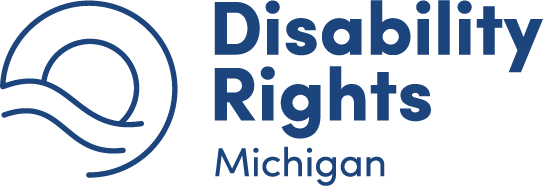 